nr 5/2024 (1036)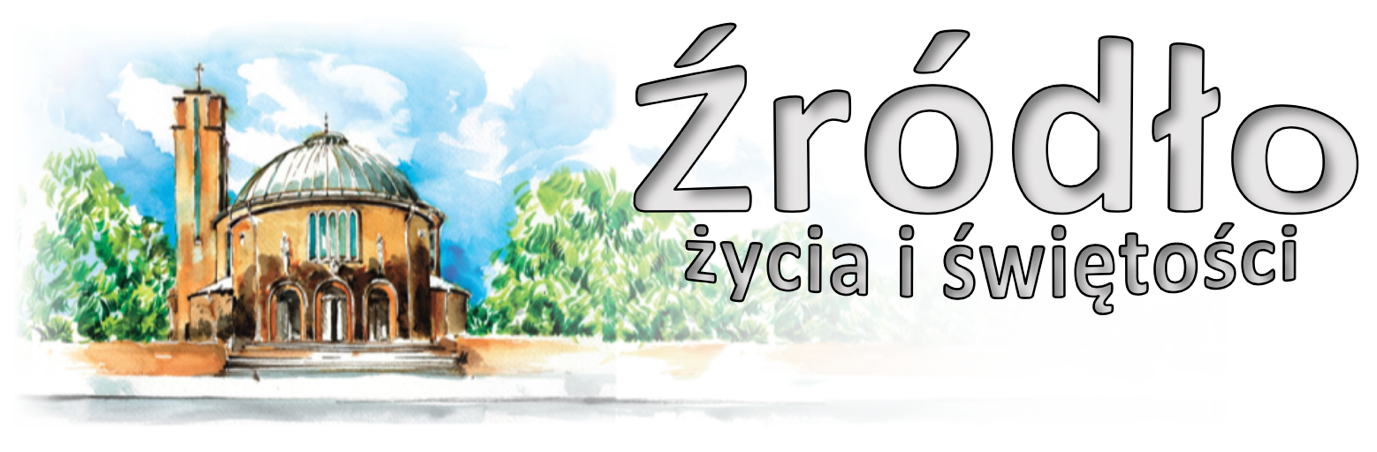 4 lutego 2024 r.gazetka rzymskokatolickiej parafii pw. Najświętszego Serca Pana Jezusa w Raciborzu5 Niedziela ZwykłaEwangelia według św. Marka (Mk 1,29-39)„Po wyjściu z synagogi Jezus przyszedł z Jakubem i Janem do domu Szymona i Andrzeja. Teściowa zaś Szymona leżała w gorączce. Zaraz powiedzieli Mu o niej. On podszedł i podniósł ją, ująwszy za rękę, a opuściła ją gorączka. I usługiwała im. Z nastaniem wieczora, gdy słońce zaszło, przynosili do Niego wszystkich chorych i opętanych; i całe miasto zebrało się u drzwi. Uzdrowił wielu dotkniętych rozmaitymi chorobami i wiele złych duchów wyrzucił, lecz nie pozwalał złym duchom mówić, ponieważ Go znały. […]”Teściowa Szymona leżała w gorączce”. Oby Pan przyszedł do naszego domu i wszedł doń, i uzdrowił gorączkę grzechów naszych! Każdy z nas bowiem gorączkuje: gorączkuję, gdy gniewam się. Ile bowiem jest występków, tyle chorób niosących gorączkę. Ale błagajmy apostołów, aby prosili Jezusa: niech do nas przystąpi, niech dotknie naszej ręki. Jeśli jej dotknie, natychmiast ustąpi gorączka. Jest bowiem znakomitym lekarzem, prawdziwym arcylekarzem. Lekarzem był Mojżesz, Izajasz, lekarzami są wszyscy święci. On jednak jest arcylekarzem. Umiał troskliwie dotknąć żył i poznać tajemnicę chorób. Nie dotknął ucha, czoła czy jakiejkolwiek innej części ciała, ale dotknął ręki: ogarnęła ją bowiem gorączka, bo nie czyniła dobrych uczynków! Niech najpierw zostaną uleczone nasze uczynki, a wtedy i gorączka, a nie ustąpi ona inaczej, jeśli nie będą wyleczone uczynki. Gdy ręce nasze wykonują złe uczynki, wtedy leżymy na łożu: nie możemy powstać, nie możemy chodzić, jesteśmy całkowicie chorzy. I zbliżył się do tej, która chorowała. Nie mogła sama powstać, bo leżała na łożu i dlatego nie mogła wyjść Mu naprzeciw. Ale On, lekarz pełen miłosierdzia, sam idzie do łoża. On, który chorą owieczkę niósł na swoich ramionach, sam przyszedł do łoża... „I zbliżył się”. Bacz na to, co mówi. Powinnaś była wyjść naprzeciw mnie przychodzącemu, powinnaś była pójść do drzwi i przyjąć mnie, aby twoje zdrowie nie było tylko dziełem mojego miłosierdzia, ale i twojej woli. Ponieważ jednak silna gorączka cię przygniotła, nie możesz się podnieść. Ja sam więc przychodzę. „I podniósł ją, i ujął za rękę”. Ujął za rękę. Gdy Piotr znajdował się na morzu w niebezpieczeństwie i już się zanurzał, On dotknął jego ręki i podniósł go... Dotknął Jezus ręki i uciekła gorączka. Oby dotknął i naszej ręki, oby oczyścił nasze uczynki, oby wszedł do naszego domu i obyśmy mogli podnieść się nieco z naszego łoża i nie leżeli. Jezus stoi przed łożem, a my leżymy? Powstańmy, stańmy na nogi! Powinniśmy się wstydzić, że przed Jezusem leżymy. Ale może ktoś powiedzieć: gdzie jest Jezus? Tu jest, przed tobą! „Pośrodku was stoi Ten, którego nie znacie” (J 1,26). „Królestwo Bo- że jest pomiędzy wami” (Łk 17,21). Uwierzmy i zobaczmy Jezusa, który jest obecny. Jeśli nie możemy dotknąć Jego ręki, upadnijmy Mu do stóp. Jeśli nie możemy przystąpić do głowy, to przynajmniej zrośmy łzami Jego stopy. Nasza pokuta jest dla Zbawiciela wonnym olejkiem. Patrz, jak wielkie jest miłosierdzie Zbawiciela: „Obmyjesz mnie i ponad śnieg wybieleję” (Ps 51,9).św. Hieronim (zm. w 419 r.)Ogłoszenia z życia naszej parafiiPoniedziałek – 5 lutego 2024 – św. Agaty, dziewicy i męczennicy 			Mk 6,53-56	  630			Do Miłosierdzia Bożego za †† ojca Gerharda, matkę Adelę Gogolin w 38. rocznicę śmierci, dziadków i pokrewieństwo Kuffka-Gogolin, Edeltraudę i Alfreda Gromotka i dusze w czyśćcu	1800			Za † mamę Martę Makulik w 5. rocznicę śmierciWtorek – 6 lutego 2024 – św. męczenników Pawła Miki i Towarzyszy 			Mk 7,1-13	  630			Za † ojca Edwarda Dobosza w 17. rocznicę śmierci	1800			Do Miłosierdzia Bożego za † Kazimierza Murzyńskiego w 9. rocznicę śmierci, †† rodziców i rodzeństwo z obu stronŚroda – 7 lutego 2024 									Mk 7,14-23	  630			Do Miłosierdzia Bożego za † Annelies Pappritz w 2. rocznicę śmierci, zmarłych rodziców Pappritz i Wilczek, dziadków, rodzeństwo, pokrewieństwo Rak i Wilczek i dusze w czyśćcu	1800			Za † Daniela Balcerek w 6. rocznicę śmierci i za wszystkich †† z rodzinyCzwartek – 8 lutego 2024 								Mk 7,24-30	  630			W intencji Elżbiety z okazji 86. rocznicy urodzin o zdrowie, ulgę w cierpieniu i Boże błogosławieństwo	1730			Nabożeństwo do Ducha Świętego	1800			Msza wotywna do Ducha Świętego W intencji wszystkich członków wspólnoty Wieczystej AdoracjiPiątek – 9 lutego 2024 									Mk 7,31-37	  630			Za †† rodziców Józefę i Jana i †† z rodziny	1800			Do Miłosierdzia Bożego za † Walerię Czermak w 10. rocznicę śmierci, męża Józefa i syna MirosławaSobota – 10 lutego 2024 – św. Scholastyki, dziewicy 					Mk 8,1-10	  630			Do Bożej Opatrzności w intencji Marty Ahle i rodziny o zdrowie i Boże błogosławieństwo	1730			Nieszpory Maryjne	1800			Do Miłosierdzia Bożego za † męża Kazimierza Woniakowskiego w 14. rocznicę śmierci, †† rodziców Annę i Stanisława, teściów Marię i Józefa, brata Władysława, wszystkich †† z rodziny i dusze w czyśćcu6 Niedziela Zwykła – 11 lutego 2024 							Mk 1,40-45	  700			Do Bożej Opatrzności w intencji Róży z okazji 70. rocznicy urodzin z podziękowaniem za otrzymane łaski, z prośbą o zdrowie i błogosławieństwo dla solenizantki i całej rodziny	  830			Godzinki o Niepokalanym Poczęciu NMP	  900			W intencji chorych i starszych Parafian	1030			Z okazji 55. rocznicy ślubu Anny i Władysława z podziękowaniem za otrzymane łaski, z prośbą o zdrowie i Boże błogosławieństwo w całej rodzinie						W kaplicy pod kościołem dla dzieci Do Bożej Opatrzności w intencji Weroniki i Marceliny z okazji urodzin z podziękowaniem za otrzymane łaski, z prośbą o Boże błogosławieństwo i o zdrowie	1200			Do Bożej Opatrzności w 70. rocznicę urodzin Ireny Koniecznej o błogosławieństwo Boże i zdrowie dla całej rodzinyAdoracja Najświętszego Sakramentu	1700			Różaniec	1730			Nieszpory Eucharystyczne	1800			Za †† rodziców Łucję i Mieczysława, dziadków z obu stron, teściową Marię, braci, szwagrów i wszystkich †† z rodzinyW tym tygodniu modlimy się: W intencji chorych i starszych Parafianwww.nspjraciborz.pl        YT #NSPJRaciborzZapraszamy na godz. 1700 na modlitwę Różańcową za młode pokolenie, oraz na godz. 1730 na nieszpory niedzielne.Również w drugim tygodniu ferii w dni powszednie nie będzie Mszy o 900.Jutro wspomnienie św. Agaty i poświęcenie chleba i wody ku jej czci.W czwartek o 1730 nabożeństwo do Ducha Świętego i Msza w intencji wszystkich członków Wieczystej Adoracji.W piątek o 1500 Koronka do Bożego Miłosierdzia.W przeszłą niedzielę Światowy Dzień Chorych. Msza Święta w tej intencji na godz. 900.Również za tydzień po Mszy o 1200 całodzienna Adoracja Najświętszego Sakramentu.Przed kościołem do nabycia: nasza parafialna gazetka „Źródło”, Gość Niedzielny. W zakrystii jest do nabycia „Droga do nieba” z dużym i małym drukiem.Kolekta dzisiejsza przeznaczona jest na potrzeby Seminarium Duchownego i Kurii Diecezjalnej; z przyszłej niedzieli na bieżące potrzeby parafii.Za wszystkie ofiary, kwiaty i prace przy kościele składamy serdeczne „Bóg zapłać”. W sposób szczególny dziękujemy za pomoc w porządkowaniu kościoła po świątecznej dekoracji.Biuro Ciesielska Travel organizuje w dniach 26-28 lipca pielgrzymkę do Wiednia i Mariazell. Cena 990 zł, zaliczka 500. Szczegóły na plakacie.W minionym tygodniu odeszli do Pana: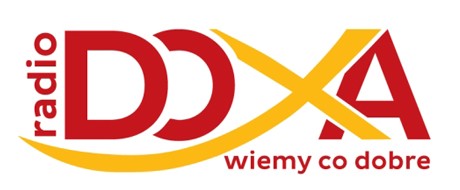 Pelagia Kucab, lat 86, zam. na ul. Miechowskiej (pogrzeb we wtorek, 6 II 2024 o 1100)Krystyna Wajman, lat 86, zam. na ul. Waryńskiego (pogrzeb w par. św. Mikołaja)Władysław Włodarczyk, lat 82, zam. na ul. Skłodowskiej (pogrzeb w pon, 5 II 2024 o 10.oo)Sabina Groser, lat 87, zam. w DPS (poprzednio na Słowackiego) Marek Stolorz, lat 52, zam. na ul. Słowackiego Kazimierz Kurek, lat 86, zam. na ul. Dworskiej Jan Pawełkiewicz, lat 84, zam. na ul. SkłodowskiejWieczny odpoczynek racz zmarłym dać PanieWłączam się w Życie Boże – Piszę do Ciebie list„Myśl o niebie, gdy wstajesz ze snu, gdy kładziesz się do łóżka; myśl o niebie, gdy klękasz do modlitwy, gdy siadasz do posiłku. Myśl o niebie, gdy ci wesoło na duszy (...); myśl o niebie, gdy gniecie cię smutek i trwoga (...). W szczególniejszy sposób myśl o niebie w chwili pokus i doświadczeń, byś nie upadł”. bł. ks. Jan MachaDo refleksjiBłogosławiony ks. Jan Macha mówił, że modlitwa to zwrócenie się sercem ku niebu, czyli ku Bogu. Gdy człowiek rozważa coś w duszy, nagle zauważa, że prowadzi dialog z Bogiem, a On jest zawsze gotowy do rozmowy (zob. Youcat, s. 258). Natomiast zadziwiające jest to, że Bóg szuka nas jeszcze zanim my zaczniemy Go szukać, tęskni za nami. Modlitwa często jest zmaganiem się z sobą samym. Tak jak walczę o to, by znaleźć czas TYLKO dla swojej żony, męża, rodziny, tak znalezienie czasu TYLKO dla Boga to walka, którą czasem wygrywam, a czasem przegrywam. Za każdym razem, gdy zwracam się do Boga, On obdarza mnie bliskością. W modlitwie jest miejsce na zadawanie pytań, na odsłonięcie swojego serca. Bez retuszu. Bez zbędnego szukania słów. Bo modlitwa, to rozmowa, czyli słuchanie i mówienie. Gdy musisz przedyskutować z Bogiem ważne sprawy, może dobrze będzie odsunąć się na bok, stworzyć warunki do bliskiego spotkania. Jezus też tak wielokrotnie robił. Usuwał się, by przedyskutować sprawy swojego serca tylko z Bogiem Ojcem. Modlenie się jest czymś tak naturalnym jak oddychanie, jedzenie czy kochanie. Modlenie się oczyszcza, daje Ci siłę do odpierania pokus, umacnia w słabości, pokonuje twój strach, podwaja siły, wydłuża oddech i czyni cię szczęśliwym (zob. Youcat, s. 258-259). Modlitwa nie musi być wyizolowanym czasem, bo przecież cały czas należy do Boga. Niech Twoje życie stanie się nieustanną modlitwą, przebywaniem zPrzyjacielem. Tak się stanie, gdy będziesz rozmawiał z Nim o wszystkim na bieżąco. ZadanieZadanie to składa się z trzech kroków, wykonuj je we wskazanej kolejności. Pomyśl, kto jest/był w Twoim życiu Twoim najlepszym przyjacielem. Przypomnij go sobie, jak się uśmiecha, słucha ze zrozumieniem. Jak się czujesz w jego/jej obecności? Napisz do niego/niej list, w którym opowiesz, co u Ciebie słychać, czym aktualnie żyjesz, co Cię cieszy, co boli, a czego się boisz. Zacznij od słów: Drogi/Droga.... (imię)! Piszę do Ciebie list, żeby... Zmień początek na: Drogi mój Boże!, a następnie przeczytaj list Bogu na głos. 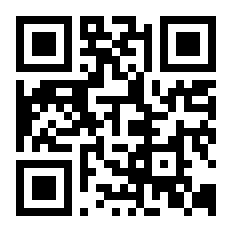 STANOWISKO ZESPOŁU EKSPERTÓW KEP DS. BIOETYCZNYCH ODNOŚNIE DO STOSOWANIA TZW. ANTYKONCEPCJI DORAŹNEJStreszczenie1. Obok środków stricte antykoncepcyjnych, uniemożliwiających poczęcie, coraz częściej stosuje się preparaty hormonalne uniemożliwiające również zagnieżdżenie embrionu w błonie śluzowej macicy i jego obumarcie. Dotyczy to również substancji stosowanych w antykoncepcji doraźnej. Wśród mechanizmów działania tabletki „po” zawierającej levonorgestrel (dostępne w Polsce preparaty: „Escapelle”, „Livopill”) wymienia się hamowanie lub opóźnienie owulacji (głównie gdy zostanie podana do 3 dni przed owulacją), a także wpływ na rozwój i funkcjonowanie endometrium skutkujące zaburzeniem lub zahamowaniem procesu implantacji. Prowadzone badania wskazują również na zmiany w funkcjonowaniu ciałka żółtego, zmiany w strukturze śluzu szyjkowego oraz wpływ na perystaltykę jajowodów. Natomiast tabletka „po” zawierająca uliprystal (dostępny w Polsce preparat: „ellaOne”) hamuje lub opóźnia owulację wtedy, gdy zostanie przyjęta 1-2 dni przed owulacją. Jeśli zostanie podana później blokuje działanie progesteronu, który odgrywa kluczową rolę w procesie przygotowania endometrium do implantacji, w samym procesie implantacji embrionu oraz w utrzymaniu prawidłowego przebiegu ciąży. Oba preparaty mają działanie wczesnoaborcyjne.2. Przyjmowanie tabletek „po” nie jest obojętne dla organizmu kobiety: zaburza prawidłowe czynności organizmu, jest przyczyną licznych nieprawidłowości w funkcjonowaniu układu rozrodczego i gruczołów sutkowych, układu nerwowego, żołądka i jelit, może powodować zaburzenia nastroju; preparaty te wchodzą w interakcje z innymi lekami. Szczególnie stosowanie tabletek „po” przez nieletnie dziewczęta jest bardzo niebezpieczne dla ich zdrowia, zaburzając rozwój biologiczny i psychiczny, a także może wpływać na ich płodność w przyszłości. Stosowanie tabletek „po” przyczynia się do traktowania ciąży jako problemu, z którym trzeba walczyć wszelkimi środkami, włącznie z aborcją. W konsekwencji zmniejsza się szacunek dla życia człowieka i zwiększa się akceptowalność procedur medycznych związanych z jego niszczeniem. Z punktu widzenia etycznego stosowanie takich środków jest niemoralne, gdyż zawiera w sobie akceptację zniszczenia życia konkretnej osoby.Pełny tekst dokumentu zawarty jest w serwisie eKAI pod adresem zawartym w kodzie QR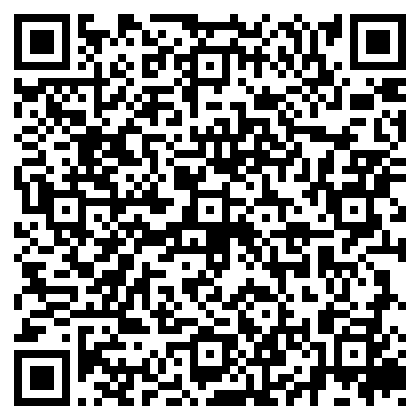 